Arghi  Class WK:1st Feb  and 8th FebAreaActivity Links EnglishListen to the story of the Lighthouse Keeper’s Lunch by David Armitage and Ronda ArmitageCommunication: Sign along:  Practise signs for days of the week or find them on  Proloquo2Go on your IPadDraw a picture of something that might go in Mr. Grinlings lunch. Label your picture. Write a set of instructions for making a mustard sandwich Reading & Phonics: – Write out the word lighthouse keeper cut up all the letters and see how many new words you can make.OR Find any new words in the text that you do not know. With some help, use a dictionary to find out what they mean. Can you find a synonym (a word that means the same) and an antonym (a word that means the opposite) for each new word?https://www.youtube.com/watch?v=46wCRq50Wwg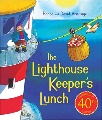 for PDF version https://www.alexandraprimaryschool.co.uk/wp-content/uploads/2020/06/The-Lighthouse-Keepers-Lunch-story-original-pdf.pdfMathsFind the ingredient you need to make a sandwichFind the heaviest itemFind the lightest itemCan you find anything in your fridge or food cupboard that is the shape of: a spherea cubea cylinder 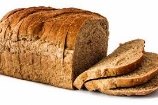 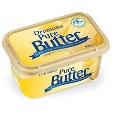 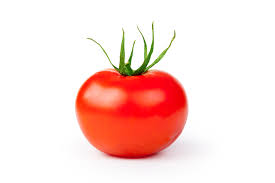 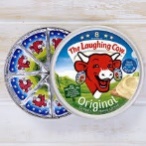 Creativity Make a lighthouse you will need:white tapelarge red plastic cup with a circular bottomsmaller clear plastic cupblack card gluebattery-operated tea light listen to the a sea shanty The Wellerman - TikTok Sea Shanty mashup 2021see if you can sing or tap along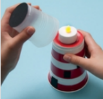 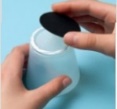 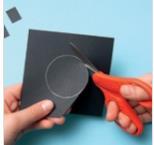 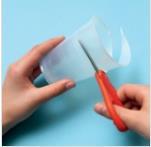 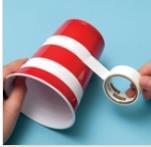 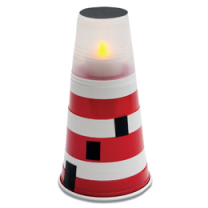 https://www.youtube.com/watch?v=auI9Cx8SGX4IndividualityHave a go at theDeep Sea Core Strength  work out (Jaime's Brain Breaks) | Cosmic KidsTry something new, something healthy like a piece of fruit or vegetableKeep a food diary Make a list of all the food you eat each day for a weekAt the end of the week make  list of all the healthy and all the unhealthy foods you have eaten Can you think of ways to make your diet healthier?https://www.youtube.com/watch?v=pi6Sg4dKgZ0CommunityWatch the BBC Bite size clip Robert Stevenson and the Lighthouse StevensonsFind out about a lighthouse near you. See if you can find it on a map.	https://www.bbc.co.uk/bitesize/topics/zxwxvcw/articles/z62h7nbChallengeWatch the clip on Electricity in remote locations on BBC BitesizeThe lighthouse in the clip does not have access to mains electricity so it uses batteries. These are equivalent to 100,000 torch batteries. The batteries are recharged by diesel generators, which produce electricity. The lighthouse works just like a large torch.If you have a torch see if you can find the switch, the batteries, the reflector and the bulb.https://www.bbc.co.uk/bitesize/clips/z862tfrLabel the diagram 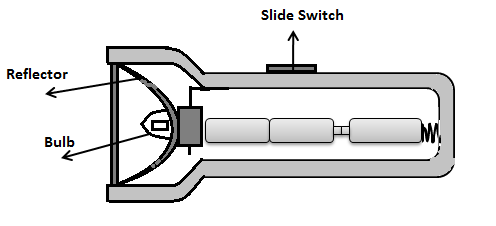 reflector   switch    bulb     batteries Please refer to annual reviews for your child’s personalised targets.I would love to see and hear about what you have been doing, feel free to email myself anytime – swright@parklane,cheshire.sch.uk Please refer to annual reviews for your child’s personalised targets.I would love to see and hear about what you have been doing, feel free to email myself anytime – swright@parklane,cheshire.sch.uk Please refer to annual reviews for your child’s personalised targets.I would love to see and hear about what you have been doing, feel free to email myself anytime – swright@parklane,cheshire.sch.uk 